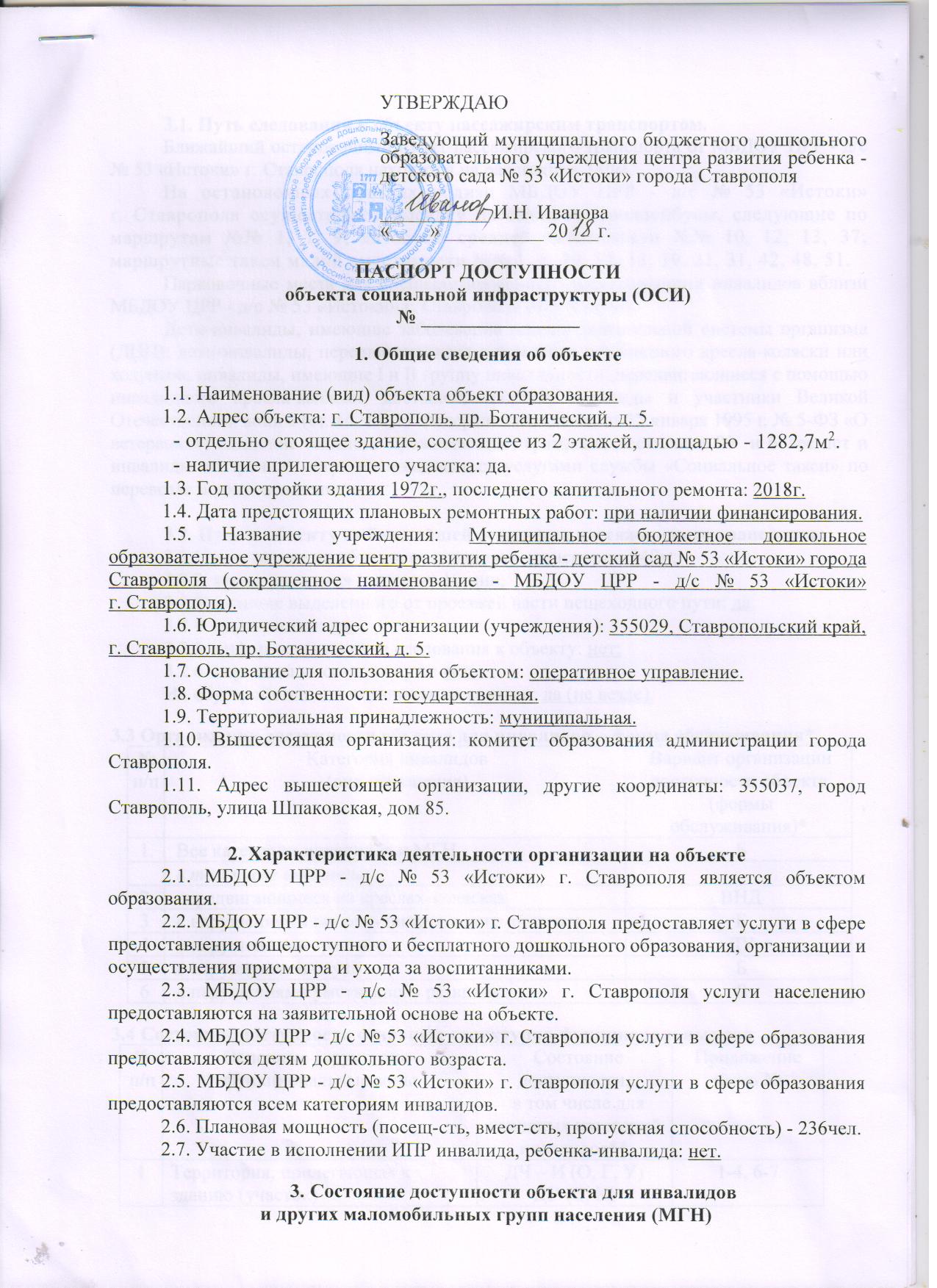 3.1. Путь следования к объекту пассажирским транспортом:     Ближайший остановочный пункт пассажирского транспорта от МБДОУ ЦРР – д/с №53 «Истоки» г. Ставрополя находится на расстоянии 340м.    На остановочных пунктах вблизи МБДОУ ЦРР – д/с №53 «Истоки» осуществляют высадку пассажиров: троллейбусы, следующие по маршрутам №№ 1, 7, 9; автобусы средней  вместимости №№ 10, 12, 13, 37; маршрутные такси малой вместимости: 1, 8, 10 12, 13, 19, 21,31, 39, 42,48,51.      Парковочные места для специализированного автотранспорта инвалидов  вблизи  МБДОУ ЦРР – д/с №53 «Истоки» г. Ставрополя отсутствуют.      Дети–инвалиды, имеющие заболевания опорно-двигательной системы организма (ДЦП), дети–инвалиды, передвигающиеся с помощью инвалидного кресла-коляски или ходунков, инвалиды, имеющие I или II группу инвалидности, передвигающиеся с помощь инвалидного кресла-коляски, костылей, тростей, инвалиды и участники Великой Отечественной войны (ст. 14,15,17  Федерального закона от 12 января 1995 года № 5-ФЗ «О ветеранах»), одинокие (одиноко проживающие) граждане,  достигшие 80 и более лет и инвалиды по зрению могут воспользоваться услугами службы «Социальное такси» по перевозке и сопровождению.3.2. Путь к объекту от ближайшей остановки пассажирского транспорта:3.2.1. расстояние до объекта от остановки транспорта: 340 м;3.2.2. время движения (пешком): 10 мин;3.2.3. наличие выделенного от проезжей части пешеходного пути: да;3.2.4. перекрестки: да;3.2.5. информация на пути следования к объекту: нет;3.2.6. перепады высоты на пути: есть;Их обустройство для инвалидов на коляске: да (не везде).3.3.Организация доступности объекта для инвалидов – форма обслуживания*3.4. Состояние доступности основных структурно-функциональных зон3.5. Итоговое заключение о состоянии доступности ОСИ4. Управленческое решение4.1. Рекомендации по адаптации основных структурных элементов объекта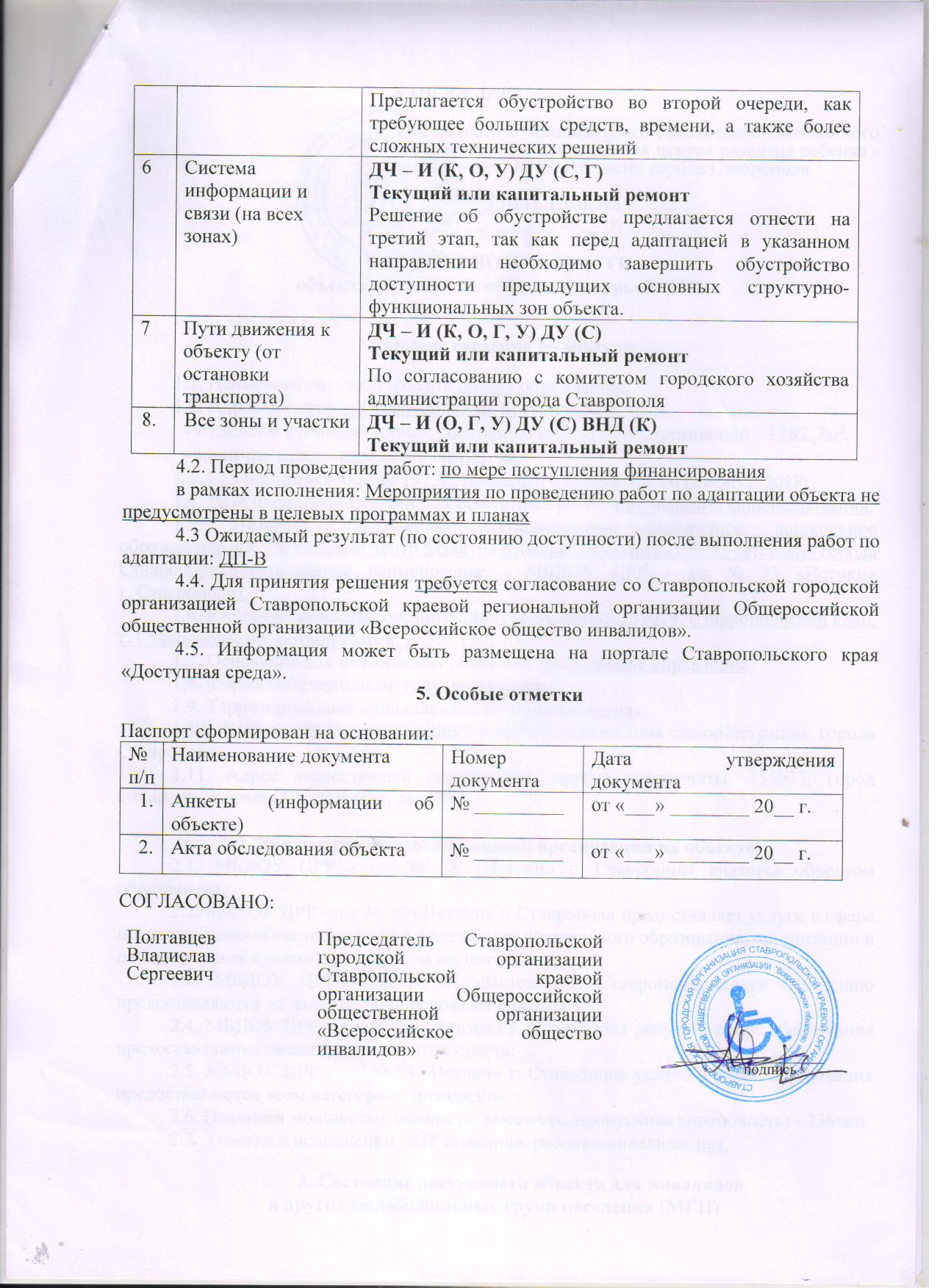 №п/пКатегория инвалидов(вид нарушения)Вариант организации доступности объекта(форма обслуживания)1.Все категории инвалидов и МГНБв том числе инвалиды:2.передвигающиеся на креслах-коляскахВДН3.с нарушениями опорно-двигательного аппаратаБ4.с нарушениями зренияДУ5.с нарушениями слухаБ6.с нарушениями умственного развитияБ№п/пОсновные структурно-функциональные зоныСостояние доступности, в том числе для основных категорий инвалидов**ПриложениеФото №1.Территория, прилегающая к зданию (участок)ДЧ - И ( О, Г, У)ДУ (С,  К)1-4, 6-72.Вход (входы) в зданиеДЧ - И (О, Г, У) ДУ (С)ВНД (К) 3-4, 73.Путь (пути) движения внутри здания (в т.ч. пути эвакуации)ДЧ - И (О, Г, У) ДУ (С)ВНД (К)5, 8-12, 15-174.Зона целевого назначения здания (целевого посещения объекта)ДЧ - И (О,  У) ДУ (С, Г)ВНД (К) 13, 18-205.Санитарно-гигиенические помещения ДЧ - И (О, Г, У) ДУ (С)ВНД (К)146.Система информации и связи (на всех зонах)ДЧ - И (К, О,  У) ДУ (С, Г)1-207.Пути движения к объекту (от остановки транспорта)ДЧ - И (К, О, Г, У)ДУ (С)1,6№п/пОсновные структурно-функциональные зоныИтоговое заключение о доступности 1.Территория, прилегающая к зданию (участок)ДЧ - И (О, Г, У)Соответствие нормативам лишь некоторых функциональных элементов зоны для отдельных категорий инвалидов;ДУ (С, К)Требования нормативных документов при планировании и строительстве не выполнены и обеспечение доступности возможно при организации помощи инвалиду (другому МГН) со стороны  обслуживающего персонала.2.Вход (входы) в зданиеДЧ - И (О, Г, У)Соответствие нормативам лишь некоторых  функциональных элементов зоны для отдельных категорий инвалидов.ДУ (С)Требования нормативных документов при планировании и строительстве не выполнены и обеспечение доступности возможно при организации помощи инвалиду (другому МГН) со стороны обслуживающего персонала.ВНД (К)Параметры структурно-планировочных элементов не соответствуют нормативным требованиям; нет альтернативных форм обслуживания.3.Путь (пути) движения внутри здания (в т.ч. пути эвакуации)ДЧ - И (О, Г, У)Соответствие нормативам лишь о некоторых функциональных элементов зоны для отдельных категорий инвалидов.ДУ (С)Требования нормативных документов при планировании и строительстве не выполнены и обеспечение доступности возможно при организации помощи инвалиду (другому МГН) со стороны обслуживающего персонала.ВНД (К)Параметры структурно-планировочных элементов не соответствуют нормативным требованиям, нет альтернативных форм обслуживания.4.Зона целевого назначения здания (целевого посещения объекта)ДЧ - И (О, У)Соответствие нормативам лишь некоторых функциональных элементов зоны для отдельных категорий инвалидов;ДУ (С,  Г)Требования нормативных документов при планировании и строительстве не выполнены и обеспечение доступности возможно при организации помощи инвалиду (другому МГН) со стороны обслуживающего персонала.ВНД (К)Параметры структурно-планировочных элементов не соответствуют нормативным требованиям, нет альтернативных форм обслуживания.5.Санитарно-гигиенические помещенияДЧ - И (О, Г, У)Соответствие нормативам лишь некоторых функциональных элементов зоны для отдельных категорий инвалидов;ДУ (С)Требования нормативных документов при планировании и строительстве не выполнены и обеспечение доступности возможно при организации помощи инвалиду (другому МГН) со стороны обслуживающего персонала.ВНД (К)Параметры структурно-планировочных элементов не соответствуют нормативным требованиям, нет альтернативных форм обслуживания.6.Система информации и связи (на всех зонах)ДЧ – И (К, О, У)Соответствие нормативам лишь некоторых функциональных элементов зоны для отдельных категорий инвалидов;ДУ (С, Г)Требования нормативных документов при планировании и строительстве не выполнены и обеспечение доступности возможно при организации помощи инвалиду (другому МГН) со стороны обслуживающего персонала.7.Пути движения к объекту (от остановки транспорта)ДЧ - И (К, О, У)Соответствие нормативам лишь некоторых функциональных элементов зоны для отдельных категорий инвалидов;ДУ (С,  Г)Требования нормативных документов при планировании и строительстве не выполнены и обеспечение доступности возможно при организации помощи инвалиду (другому МГН) со стороны обслуживающего персонала.8Все зоны и участкиДЧ - И (О, Г, У)Соответствие нормативам лишь некоторых функциональных элементов зоны для отдельных категорий инвалидов;ДУ (С)Требования нормативных документов при планировании и строительстве не выполнены и обеспечение доступности возможно при организации помощи инвалиду (другому МГН) со стороны обслуживающего персонала.ВНД (К)Параметры структурно-планировочных элементов не соответствуют нормативным требованиям, нет альтернативных форм обслуживания.№п/пОсновные структурно-функциональные зоны объекта Рекомендации по адаптации объекта (вид работы )1.Территория, прилегающая к зданию (участок)ДЧ - И (О, Г, У) ДУ (С, К) Текущий или капитальный ремонтПредлагается  обустройство в первой  очереди, поскольку через нее осуществляется  доступ  ко всем остальным структурно-функциональным зонам объекта.2.Вход (входы) в зданиеДЧ - И (О, Г, У) ДУ (С) ВНД (К) Текущий или капитальный ремонтНеобходимо провести  мероприятия по обустройству этой зоны  в первой очереди, так  как  без её адаптации сам объект и его целевые зоны  являются либо труднодоступными или полностью недоступными.3.Путь (пути) движения внутри здания (в т.ч. пути эвакуации)ДЧ - И (О, Г, У), ДУ (С) ВНД (К)Текущий или капитальный ремонтПредлагается  обустройство во  второй  очереди,  как требующие больших средств, времени, а также более сложных технических решений.4.Зона целевого назначения здания (целевого посещения объекта)ДЧ - И (О, У), ДУ (С,  Г) ВНД (К)Текущий или капитальный ремонт Решение об обустройстве предлагается отнести на третий этап, т.к. требуются  значительные затраты времени и средств на проведение ремонтно-строительных работ.5.Санитарно-гигиенические помещенияДЧ - И (О, Г, У), ДУ (С) ВНД (К)Текущий или капитальный ремонтПредлагается  обустройство во  второй  очереди, как требующие больших средств, времени, а также более сложных технических решений.